NÁRODNÁ RADA SLOVENSKEJ REPUBLIKYVII. volebné obdobieČíslo: CRD-1836/2017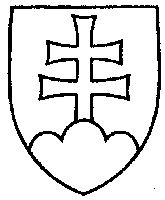 868UZNESENIENÁRODNEJ RADY SLOVENSKEJ REPUBLIKYz 12. októbra 2017k vládnemu návrhu zákona, ktorým sa mení a dopĺňa zákon č. 319/2013 Z. z. o pôsobnosti orgánov štátnej správy pre sprístupňovanie biocídnych výrobkov na trh a ich používanie a o zmene a doplnení niektorých zákonov (biocídny zákon) – tlač 702 – prvé čítanie	Národná rada Slovenskej republikyr o z h o d l a,  ž eprerokuje uvedený vládny návrh zákona v druhom čítaní;p r i d e ľ u j etento vládny návrh zákona na prerokovanieÚstavnoprávnemu výboru Národnej rady Slovenskej republikyVýboru Národnej rady Slovenskej republiky pre financie a rozpočet  aVýboru Národnej rady Slovenskej republiky pre hospodárske záležitosti; u r č u j eako gestorský Výbor Národnej rady Slovenskej republiky pre hospodárske záležitosti a lehotu na jeho prerokovanie v druhom čítaní vo výboroch do 24. novembra 2017 a v gestorskom výbore do 27. novembra 2017.  Andrej  D a n k o   v. r.predseda  Národnej rady Slovenskej republikyOverovatelia:Róbert  P u c i   v. r.Anna  V e r e š o v á   v. r. 